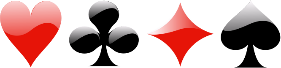 LES FILLES S’AMUSENT … !RENCONTRE AMICALE POUR LES TIREUSES…. CARABINIÈRES ET PISTOLIÈRES à 10 mètresRÈGLEMENTLe concours est ouvert à toutes les tireuses licenciées auprès de la FFTIR et relevant du Comité Départemental de Tir du Bas-Rhin.DATE ET LIEUSAMEDI 30 MARS 2019Stand de tir du Racing Club Strasbourg – Rue du Baggersee – Strasbourg PROGRAMME09h00 – Accueil des participantes09h30 – 12h00 Premières manches – tirs sur cartons ludiques12h00 – 13h30 Déjeuner13h30 – 16h00 Secondes manches – tirs sur cartons ludiques16h30 – Proclamation des résultats & remise des prix17h00 – Pot de l’amitiéACCÈSLe concours est ouvert à toutes les catégories féminines	INDIVIDUEL : Les catégories dépendront des inscriptions : Jeunes, Dames, VétéranesÉQUIPE :Deux tireuses toutes catégories confonduesPanachage possible entre différents clubsCLASSEMENTChaque type de cartons ludiques possède un système de points (pour certains en positif et en négatif). Le classement se fera sur le nombre total de points obtenus après le tir des deux manches. ENGAGEMENTSLes engagements sont à faire parvenir à 	RCS – Section tir / 	Rue du Baggersee – 67100 Strasbourgodile.briot@gmail.com  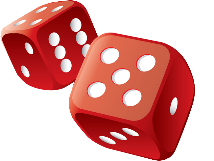 Délais d’engagements	16 MARS 2019PARTICULARITÉChaque participante portera quelque chose sur le thème du JEU (Dans les cheveux ou sur ses vêtements… barrette, foulard, broche, maquillage…)RÉCOMPENSESPrix aux 3 premières places de chaque discipline (Carabine & Pistolet) par catégorie (Jeune, Dame, Vétérane)	Chaque participante recevra un tee-shirt souvenir.POT DE L’AMITIÉ	Un pot de l’amitié sera offert par le RCS aux participantes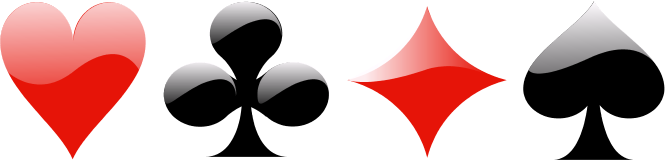 ÉPREUVES / JEUXNombre de places limité à 38 participantes. Seule et/ou en équipeÉquipes mixtes (inter clubs) : formées en début de journée (par club ou par affinité)Possibilité de former des équipes de 2 tireuses : 2 carabinières, 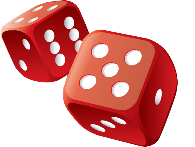 2 pistolières, 1carabinière + 1 pistolière, Toutes catégories confondues, Panachage possible entre clubs.ÉPREUVES MATINREPAS :Petite restauration proposée sur réservation : 8 € plat + dessertOU participantes ramènent leur repas.ÉPREUVES APRÈS-MIDIPROCLAMATION DES RÉSULTATS Cadeau pour les 1ères, 2èmes et 3èmes (Par catégorie pour les individuelles + Résultats par équipes)Cadeau souvenir pour toutes les participantesPOT DE L’AMITIÉ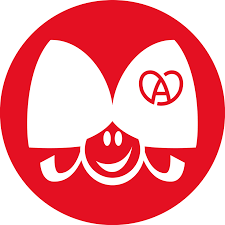 Carabine6 plombs / ciblesPistolet6 plombs / ciblesPoirierPoirierFléchettesFléchettesBasketBasketDésDésÉchiquierÉchiquierCarabine6 plombs / ciblesPistolet6 plombs / ciblesCible 100 nombresCible 100 nombresAtomesAtomesBlack JackBlack JackFoot américainFoot américainSalade de ciblesSalade de cibles